Speaking Lesson Plan Caricature1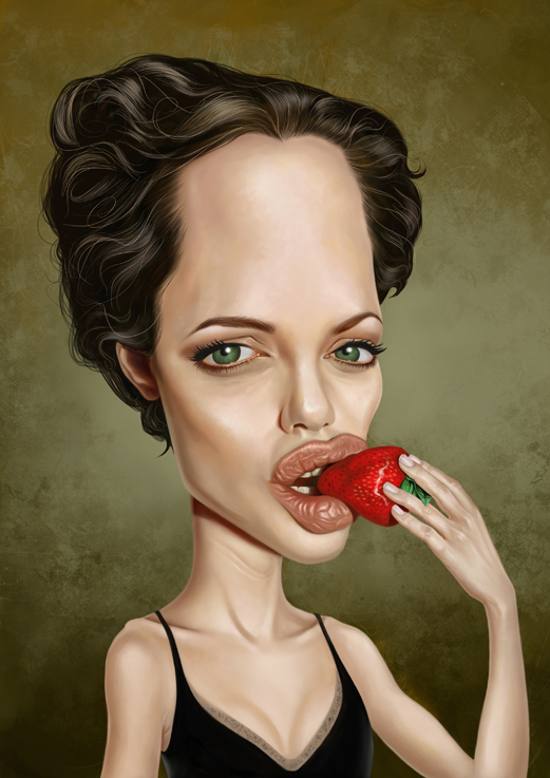 Caricature2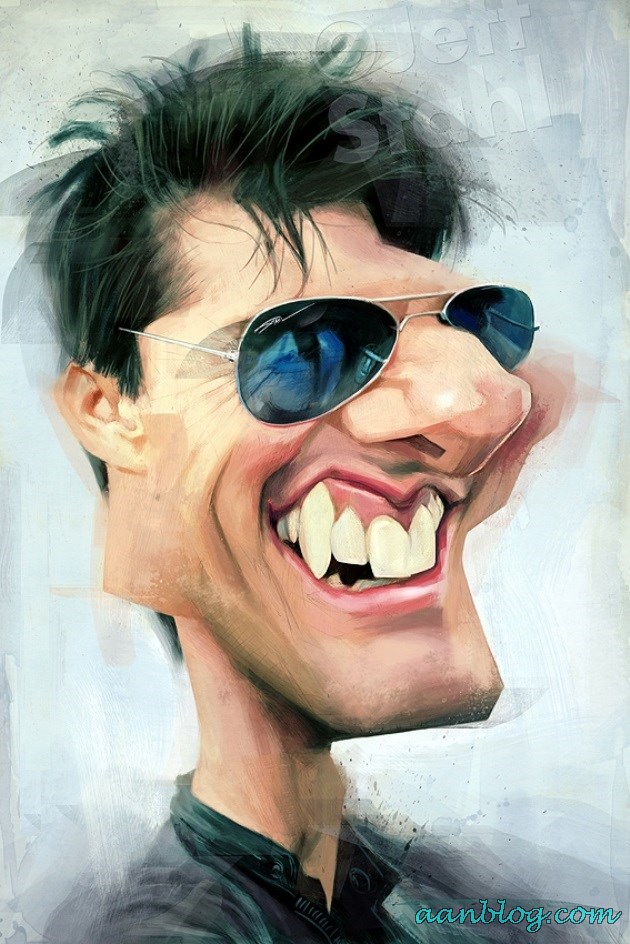 Caricature3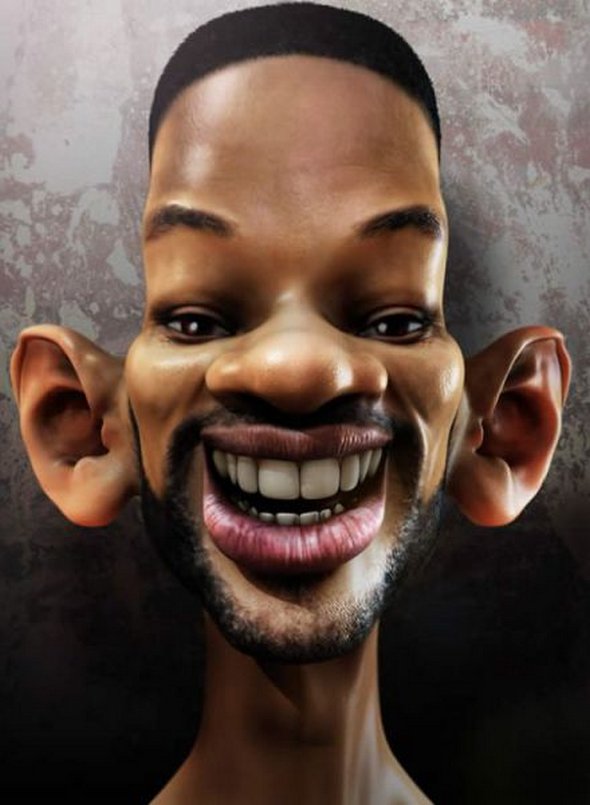 Worksheet 1.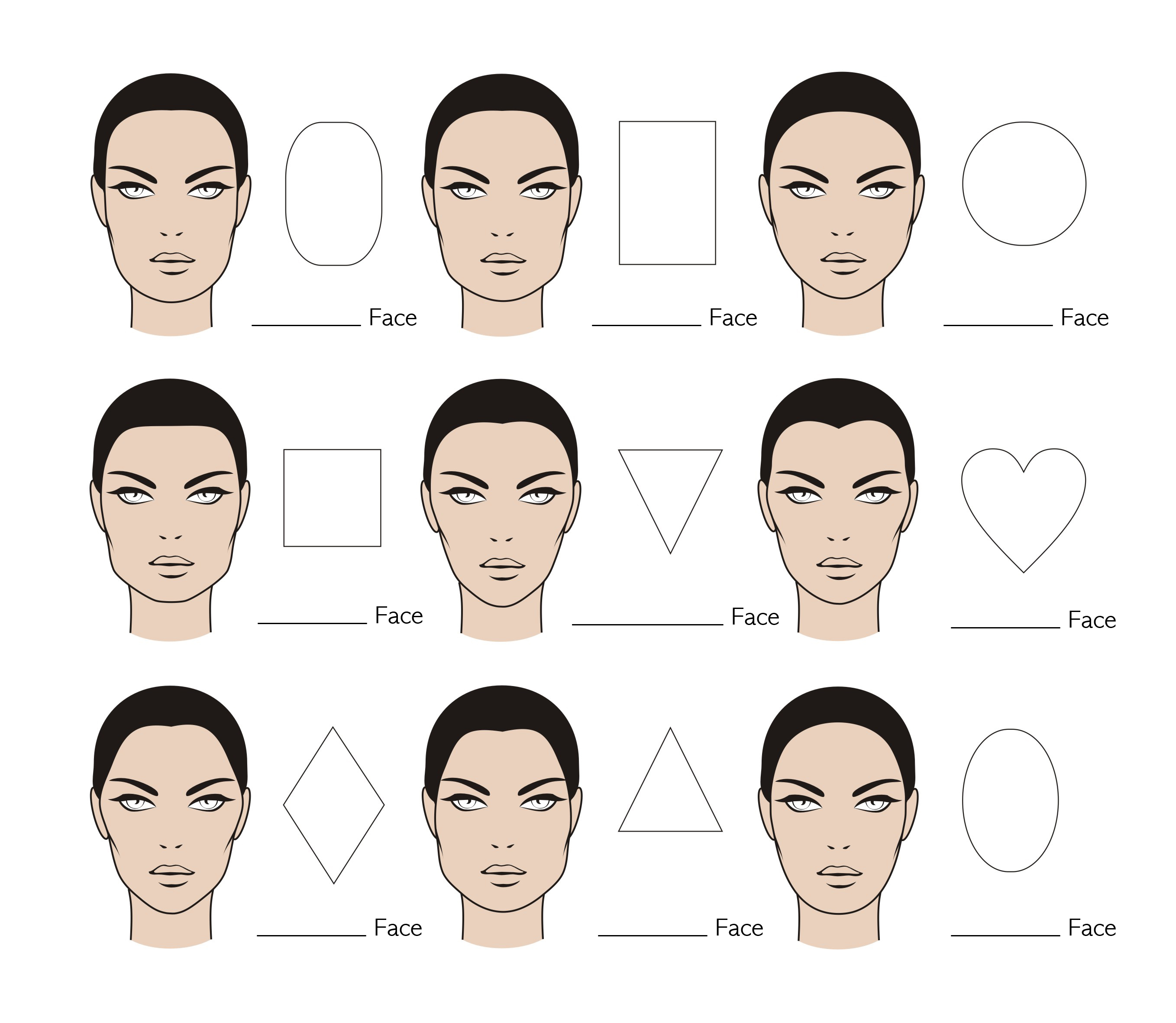 Worksheet 2.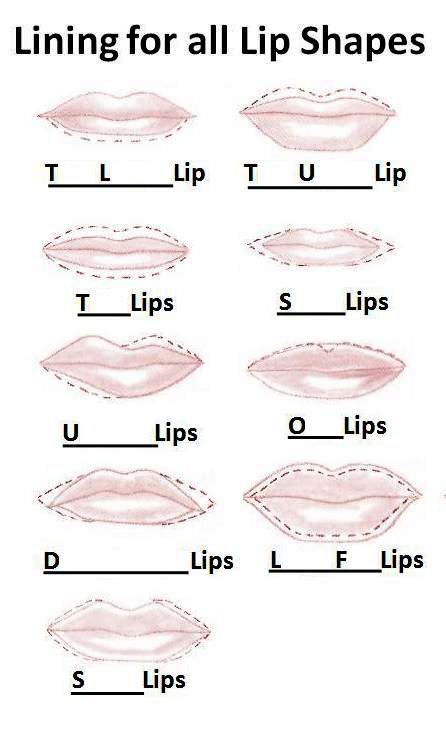 Worksheet 3.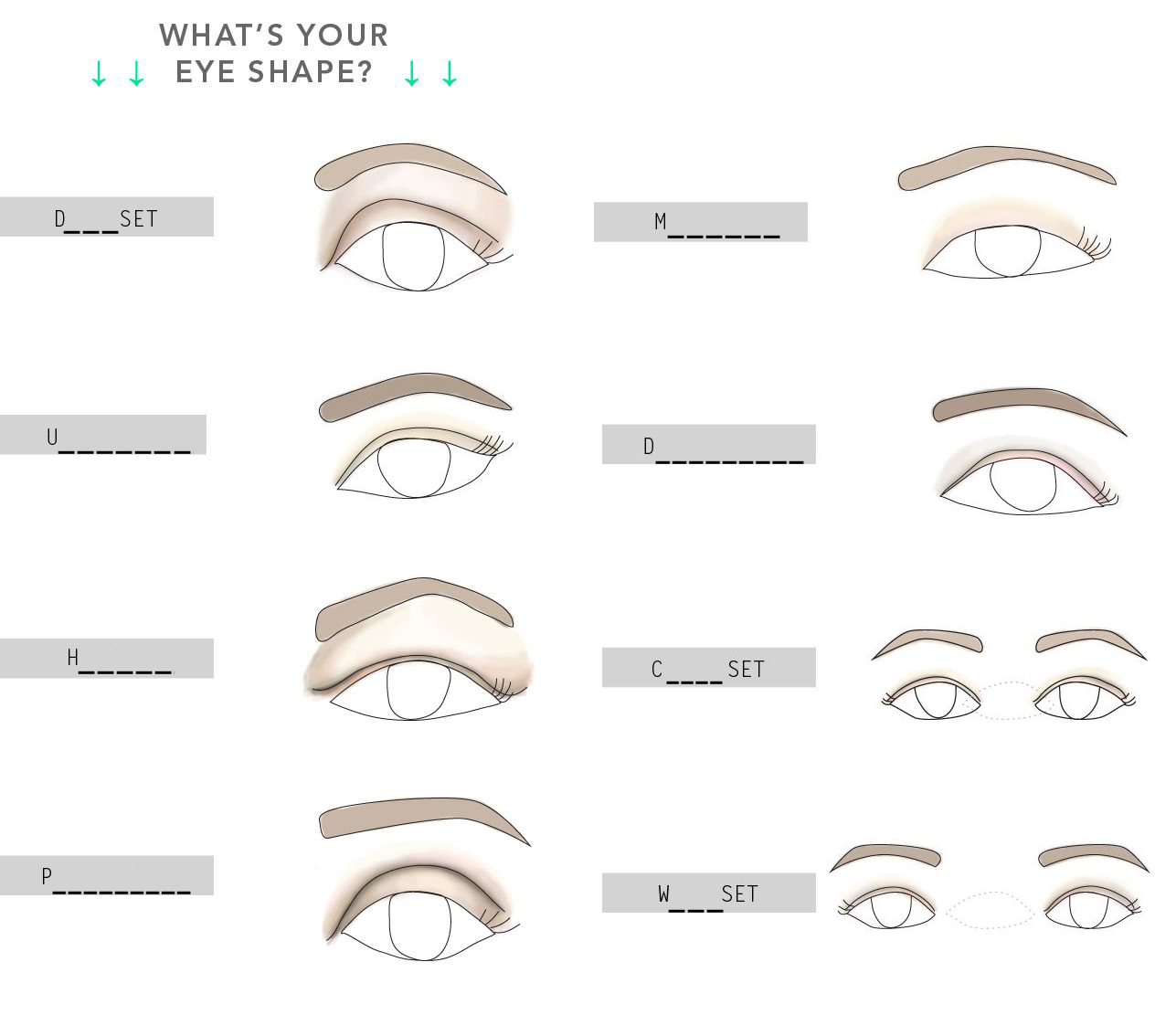 Worksheet 4.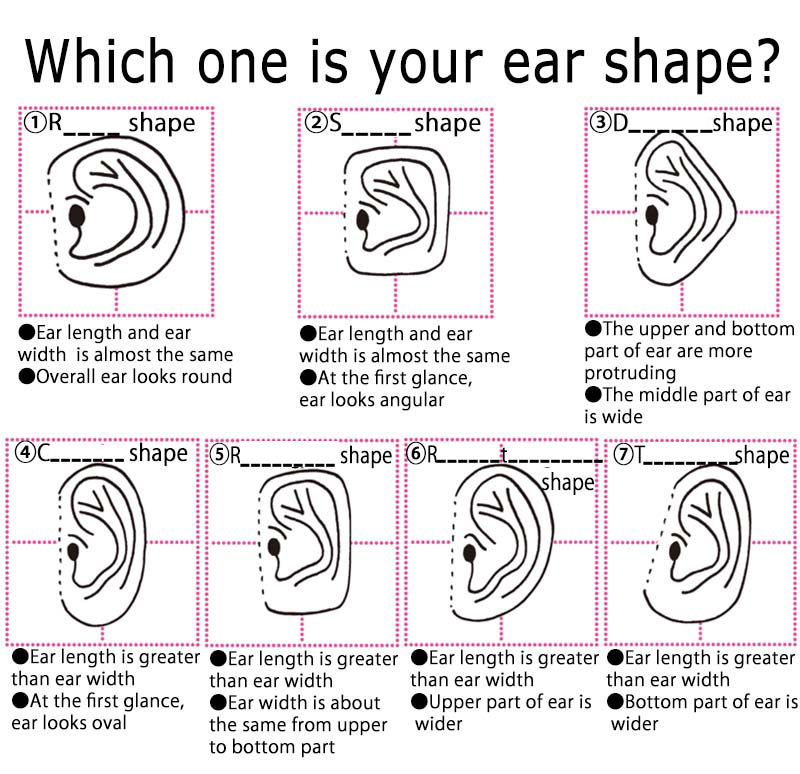 Answers<Worksheet 1>Long, Rectangle, RoundSquare, Inverted Triangle, HeartDiamond, Triangle, Oval<Worksheet 2>Thin Lower		Upper Thin			SmallUneven			OvalDownturn		Large FullSharp<Worksheet 3>Deep			MonolidUpturned		DownturnedHooded			CloseProtruding		Wide<Worksheet 4>Rectangle	Square		DiamondCrescent	Rectangle	Reverse Triangle	TriangleTopic: Who is this?Topic: Who is this?Topic: Who is this?Topic: Who is this?Topic: Who is this?InstructorLevelAgeNumber of students LengthJin Hyung KimIntermediate10-12 grades750 minMaterials: Caricatures 1,2,3, work sheet 1,2,3,4, paper, pencil and markerAims: Learning vocabulary about face and shapes of facial features.Learning about their own shapes of facial features.Learning how to verbally describe how faces look.Learning how to verbally describe how drawings look.Language skills:Speaking : Presentation of their caricatures and facial features.Reading : Reading about shape descriptions  Listening : Listening other people’s presentationLanguage systems:Lexis : Vocabulary of faces and shapes of head, eyes, ears and mouths.Phonology : Right pronunciation of words.Grammar : Present tense for facial shapes.Function : Specific usages of words describing shapes of facial parts.Assumptions:Students have interests in celebrities.Students can recognize basic shapes of human faces.Anticipated Errors and Solutions:Students could have hard time to draw face - they can draw with basic shapes and also reference worksheet.References:http://www.cruzine.com/2011/11/09/caricature-illustrations/http://www.ayblog.com/tom-cruise-funny-caricature/http://www.chilloutpoint.com/art_and_design/31-funny-caricatures-of-the-celebrities.htmlhttp://www.healthandstyleinstitute.com/blog/2012/12/28/makeup-and-face-shape-what-works-for-you/http://pakifashion.com/try-lipstick-according-to-lip-size-shape/http://www.girlsaskguys.com/how-do-i-look/q1385102-ear-shape-preference-help-pleasehttps://www.pinterest.com/pin/510947520198815791/Notes:Presentation: Introduction about caricaturePresentation: Introduction about caricaturePresentation: Introduction about caricaturePresentation: Introduction about caricaturePresentation: Introduction about caricatureAim: Getting hints about shapes used by caricatures.Aim: Getting hints about shapes used by caricatures.Aim: Getting hints about shapes used by caricatures.Materials: Work sheet about facial features and shapesMaterials: Work sheet about facial features and shapesTimeSet UpStudent Student Teacher 2min3minWhole ClassWhole ClassGuessing whom the caricature is.Answering what kind of shapes artists use for caricatures.Guessing whom the caricature is.Answering what kind of shapes artists use for caricatures.Guiding questions and elicit answers about it and caricatures of celebritiesElicit answers about shapesNotes: Introduce some new words about shapes.Notes: Introduce some new words about shapes.Notes: Introduce some new words about shapes.Notes: Introduce some new words about shapes.Notes: Introduce some new words about shapes.Practice: Practicing with work sheetPractice: Practicing with work sheetPractice: Practicing with work sheetPractice: Practicing with work sheetPractice: Practicing with work sheetAim: Learn about facial shapes and vocabularyAim: Learn about facial shapes and vocabularyAim: Learn about facial shapes and vocabularyMaterials: Work sheet and pencilMaterials: Work sheet and pencilTimeSet UpStudent Student Teacher 15min5minWholeClassPairWorking on work sheet learning about shapes of facial features.Discussing about each other's facial shapes.Working on work sheet learning about shapes of facial features.Discussing about each other's facial shapes.Hand out work sheet and elicit answers and teach them new vocabularies.Give clear instruction and let them discuss about partner's face-ICQNotes: Give all answers of work sheet.Notes: Give all answers of work sheet.Notes: Give all answers of work sheet.Notes: Give all answers of work sheet.Notes: Give all answers of work sheet.Production: Drawing students' own caricature by hearing partner's description and show and tell about it.Production: Drawing students' own caricature by hearing partner's description and show and tell about it.Production: Drawing students' own caricature by hearing partner's description and show and tell about it.Production: Drawing students' own caricature by hearing partner's description and show and tell about it.Production: Drawing students' own caricature by hearing partner's description and show and tell about it.Aim: - Describing shapes and features of faces.    - Drawing him/herself and verbally present. Aim: - Describing shapes and features of faces.    - Drawing him/herself and verbally present. Aim: - Describing shapes and features of faces.    - Drawing him/herself and verbally present. Materials: paper and markerMaterials: paper and markerTimeSet UpStudent Student Teacher 12min12minPairWhole ClassDrawing his/her own caricature by getting help from partners' description and discuss about it with partners. Students should follow partner's description.Each person show and tell his/her drawing; shapes, facial features.Drawing his/her own caricature by getting help from partners' description and discuss about it with partners. Students should follow partner's description.Each person show and tell his/her drawing; shapes, facial features.Give Clear instruction and demonstration, ICQGive InstructionNotes: No mirrors or photos should be used. They could research words for other facial parts.Notes: No mirrors or photos should be used. They could research words for other facial parts.Notes: No mirrors or photos should be used. They could research words for other facial parts.Notes: No mirrors or photos should be used. They could research words for other facial parts.Notes: No mirrors or photos should be used. They could research words for other facial parts.Post Activity : Getting FeedbackPost Activity : Getting FeedbackPost Activity : Getting FeedbackPost Activity : Getting FeedbackMaterials:Materials:Materials:Materials:TimeSet UpStudent Teacher 1 minWhole ClassGiving feedback to teacher.Ask how was the activity.Notes:Notes:Notes:Notes: